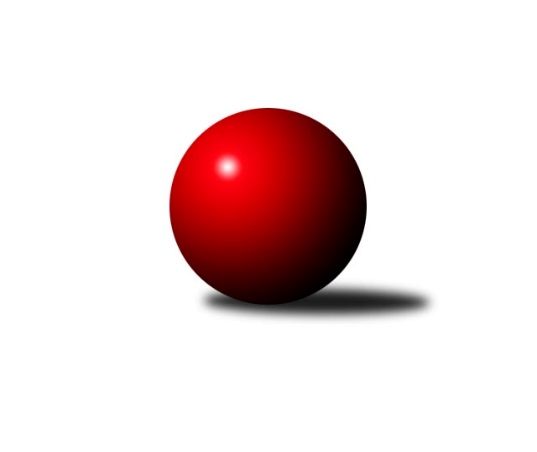 Č.2Ročník 2010/2011	18.9.2010Nejlepšího výkonu v tomto kole: 2649 dosáhlo družstvo: KKŽ Šternberk ˝A˝Krajský přebor OL  2010/2011Výsledky 2. kolaSouhrnný přehled výsledků:TJ Kovohutě Břidličná ˝B˝	- KK Zábřeh  ˝C˝	10:6	2418:2397		17.9.SK Olomouc Sigma MŽ	- KK PEPINO Bruntál 	14:2	2512:2349		17.9.TJ Pozemstav Prostějov	- TJ Sokol Mohelnice	12:4	2457:2422		18.9.KK Šumperk ˝C˝	- SKK Jeseník ˝B˝	12:4	2530:2484		18.9.TJ Horní Benešov ˝E˝	- TJ Tatran Litovel	4:12	2351:2477		18.9.KKŽ Šternberk ˝A˝	- TJ Kovohutě Břidličná ˝A˝	16:0	2649:2365		18.9.KK Zábřeh  ˝C˝	- TJ Horní Benešov ˝E˝	11:5	2522:2464		14.9.Tabulka družstev:	1.	TJ Tatran Litovel	2	2	0	0	24 : 8 	 	 2511	4	2.	TJ Kovohutě Břidličná ˝B˝	2	2	0	0	21 : 11 	 	 2404	4	3.	KKŽ Šternberk ˝A˝	2	1	0	1	21 : 11 	 	 2517	2	4.	TJ Pozemstav Prostějov	1	1	0	0	12 : 4 	 	 2457	2	5.	SK Olomouc Sigma MŽ	2	1	0	1	18 : 14 	 	 2556	2	6.	KK Zábřeh  ˝C˝	2	1	0	1	17 : 15 	 	 2460	2	7.	KK Šumperk ˝C˝	2	1	0	1	16 : 16 	 	 2535	2	8.	TJ Sokol Mohelnice	2	1	0	1	16 : 16 	 	 2528	2	9.	SKK Jeseník ˝B˝	2	1	0	1	14 : 18 	 	 2452	2	10.	TJ Kovohutě Břidličná ˝A˝	2	1	0	1	10 : 22 	 	 2314	2	11.	Spartak Přerov ˝C˝	1	0	0	1	6 : 10 	 	 2398	0	12.	TJ Horní Benešov ˝E˝	2	0	0	2	9 : 23 	 	 2408	0	13.	KK PEPINO Bruntál	2	0	0	2	8 : 24 	 	 2301	0Podrobné výsledky kola:	 TJ Kovohutě Břidličná ˝B˝	2418	10:6	2397	KK Zábřeh  ˝C˝	Zdeněk Fiury st. st.	 	 207 	 203 		410 	 2:0 	 390 	 	204 	 186		Marek Ollinger	Petr Otáhal	 	 193 	 191 		384 	 0:2 	 397 	 	210 	 187		Jiří Srovnal	Zdeněk Chmela st. st.	 	 221 	 203 		424 	 2:0 	 375 	 	187 	 188		Věra Urbášková	Zdeněk Chmela ml.	 	 198 	 186 		384 	 0:2 	 420 	 	220 	 200		Josef Sitta st.	Josef Veselý	 	 196 	 217 		413 	 2:0 	 402 	 	201 	 201		Jan Kolář	Zdeněk Fiury ml. ml.	 	 197 	 206 		403 	 0:2 	 413 	 	197 	 216		Václav Kupkarozhodčí: Nejlepší výkon utkání: 424 - Zdeněk Chmela st. st.	 SK Olomouc Sigma MŽ	2512	14:2	2349	KK PEPINO Bruntál 	Břetislav Sobota	 	 210 	 200 		410 	 2:0 	 404 	 	201 	 203		Josef Novotný	Pavel Jüngling	 	 210 	 196 		406 	 0:2 	 419 	 	211 	 208		Tomáš Janalík	Miroslav Hyc	 	 237 	 225 		462 	 2:0 	 380 	 	179 	 201		Lukáš Janalík	František Baslar	 	 216 	 211 		427 	 2:0 	 381 	 	198 	 183		Pavel Dvořák	Jiří Malíšek	 	 190 	 209 		399 	 2:0 	 377 	 	194 	 183		František Ocelák	Petr Malíšek	 	 209 	 199 		408 	 2:0 	 388 	 	176 	 212		Martin Kadukrozhodčí: Nejlepší výkon utkání: 462 - Miroslav Hyc	 TJ Pozemstav Prostějov	2457	12:4	2422	TJ Sokol Mohelnice	Jan Stískal	 	 169 	 205 		374 	 0:2 	 393 	 	222 	 171		Dagmar Jílková	Eva Růžičková	 	 205 	 210 		415 	 2:0 	 394 	 	202 	 192		Iveta Krejčová	Martin Zaoral	 	 184 	 217 		401 	 2:0 	 352 	 	184 	 168		Renata Semlerová	Jiří Koutný	 	 201 	 228 		429 	 2:0 	 401 	 	209 	 192		Zdeněk Šebesta	Václav Kovařík	 	 196 	 222 		418 	 2:0 	 392 	 	204 	 188		Jaroslav Jílek	Miroslav Adámek	 	 214 	 206 		420 	 0:2 	 490 	 	263 	 227		Ondřej Pospíšilrozhodčí: Nejlepší výkon utkání: 490 - Ondřej Pospíšil	 KK Šumperk ˝C˝	2530	12:4	2484	SKK Jeseník ˝B˝	Alexandr Rájoš	 	 231 	 198 		429 	 2:0 	 403 	 	216 	 187		Petr  Šulák ml.	Zdeněk Hrabánek	 	 212 	 191 		403 	 2:0 	 381 	 	184 	 197		Martin Zavacký	Miroslav Mrkos	 	 205 	 210 		415 	 0:2 	 440 	 	221 	 219		Karel Kučera	Martin Sedlář	 	 217 	 224 		441 	 2:0 	 384 	 	187 	 197		Eva Křápková	Jaromír Rabenseifner	 	 195 	 218 		413 	 2:0 	 392 	 	193 	 199		Jaromíra Smejkalová	Jaromír Vondra	 	 210 	 219 		429 	 0:2 	 484 	 	236 	 248		Rostislav  Cundrlarozhodčí: Nejlepší výkon utkání: 484 - Rostislav  Cundrla	 TJ Horní Benešov ˝E˝	2351	4:12	2477	TJ Tatran Litovel	Jan Kriwenky	 	 224 	 192 		416 	 2:0 	 361 	 	186 	 175		Jaroslav Ďulík	Jaromír Martiník	 	 184 	 196 		380 	 0:2 	 421 	 	204 	 217		Jaromír Janošec	Zdeňka Habartová	 	 198 	 200 		398 	 0:2 	 413 	 	203 	 210		Stanislav Brosinger	Jana Martiníková	 	 212 	 206 		418 	 2:0 	 404 	 	198 	 206		Miroslav Sigmund *1	Luděk Zeman	 	 162 	 172 		334 	 0:2 	 444 	 	211 	 233		Jakub Mokoš	Kamil Kovařík	 	 211 	 194 		405 	 0:2 	 434 	 	205 	 229		Miroslav Talášekrozhodčí: střídání: *1 od 51. hodu Jaroslav NavrátilNejlepší výkon utkání: 444 - Jakub Mokoš	 KKŽ Šternberk ˝A˝	2649	16:0	2365	TJ Kovohutě Břidličná ˝A˝	Petr Pick	 	 232 	 204 		436 	 2:0 	 403 	 	201 	 202		Jiří Procházka	Pavel  Ďuriš ml.	 	 228 	 226 		454 	 2:0 	 354 	 	186 	 168		Ivo Mrhal st.	Václav Šubert	 	 244 	 182 		426 	 2:0 	 416 	 	209 	 207		Jiří Večeřa	Emil Pick	 	 205 	 206 		411 	 2:0 	 409 	 	203 	 206		Leoš Řepka	Zdeněk Vojáček	 	 239 	 203 		442 	 2:0 	 370 	 	190 	 180		Jan Doseděl	Jindřich Gavenda	 	 217 	 263 		480 	 2:0 	 413 	 	190 	 223		Čestmír Řepkarozhodčí: Nejlepší výkon utkání: 480 - Jindřich Gavenda	 KK Zábřeh  ˝C˝	2522	11:5	2464	TJ Horní Benešov ˝E˝	Jiří Srovnal	 	 216 	 215 		431 	 2:0 	 420 	 	200 	 220		Jan Kriwenky	Marek Ollinger	 	 251 	 210 		461 	 2:0 	 409 	 	198 	 211		Zdeňka Habartová	Věra Urbášková	 	 204 	 213 		417 	 2:0 	 400 	 	187 	 213		Pavel Hrnčíř	Jan Kolář	 	 198 	 214 		412 	 1:1 	 412 	 	205 	 207		Jana Martiníková	Josef Sitta st.	 	 213 	 199 		412 	 0:2 	 432 	 	216 	 216		Luděk Zeman	Václav Kupka	 	 195 	 194 		389 	 0:2 	 391 	 	202 	 189		Jaromír Martiníkrozhodčí: Nejlepší výkon utkání: 461 - Marek OllingerPořadí jednotlivců:	jméno hráče	družstvo	celkem	plné	dorážka	chyby	poměr kuž.	Maximum	1.	Ondřej Pospíšil 	TJ Sokol Mohelnice	479.50	311.5	168.0	4.0	2/2	(490)	2.	Miroslav Hyc 	SK Olomouc Sigma MŽ	459.50	306.0	153.5	2.5	2/2	(462)	3.	Jakub Mokoš 	TJ Tatran Litovel	457.00	298.0	159.0	1.5	2/2	(470)	4.	Martin Sedlář 	KK Šumperk ˝C˝	449.00	302.0	147.0	6.0	2/2	(457)	5.	František Baslar 	SK Olomouc Sigma MŽ	441.00	284.0	157.0	2.5	2/2	(455)	6.	Karel Kučera 	SKK Jeseník ˝B˝	440.50	300.5	140.0	3.0	2/2	(441)	7.	Břetislav Sobota 	SK Olomouc Sigma MŽ	432.50	296.0	136.5	4.0	2/2	(455)	8.	Petr Pick 	KKŽ Šternberk ˝A˝	430.50	301.0	129.5	7.5	2/2	(436)	9.	Jiří Koutný 	TJ Pozemstav Prostějov	429.00	300.0	129.0	8.0	1/1	(429)	10.	Pavel  Ďuriš ml. 	KKŽ Šternberk ˝A˝	426.50	285.5	141.0	4.5	2/2	(454)	11.	Jaromír Janošec 	TJ Tatran Litovel	426.50	303.0	123.5	6.0	2/2	(432)	12.	Jaromír Vondra 	KK Šumperk ˝C˝	426.00	296.0	130.0	4.0	2/2	(429)	13.	Marek Ollinger 	KK Zábřeh  ˝C˝	425.50	302.0	123.5	4.5	2/2	(461)	14.	Jaroslav Pěcha 	Spartak Přerov ˝C˝	423.00	281.0	142.0	3.0	1/1	(423)	15.	Miroslav Mrkos 	KK Šumperk ˝C˝	421.50	279.5	142.0	4.5	2/2	(428)	16.	Miroslav Adámek 	TJ Pozemstav Prostějov	420.00	288.0	132.0	6.0	1/1	(420)	17.	Jan Kriwenky 	TJ Horní Benešov ˝E˝	418.00	281.5	136.5	4.0	2/2	(420)	18.	Václav Kovařík 	TJ Pozemstav Prostějov	418.00	287.0	131.0	9.0	1/1	(418)	19.	Rostislav Petřík 	Spartak Přerov ˝C˝	418.00	294.0	124.0	8.0	1/1	(418)	20.	Josef Sitta st. 	KK Zábřeh  ˝C˝	416.00	285.0	131.0	3.0	2/2	(420)	21.	Alexandr Rájoš 	KK Šumperk ˝C˝	415.50	284.0	131.5	7.5	2/2	(429)	22.	Jana Martiníková 	TJ Horní Benešov ˝E˝	415.00	288.0	127.0	5.0	2/2	(418)	23.	Eva Růžičková 	TJ Pozemstav Prostějov	415.00	293.0	122.0	10.0	1/1	(415)	24.	Dagmar Jílková 	TJ Sokol Mohelnice	414.50	289.0	125.5	11.5	2/2	(436)	25.	Jiří Srovnal 	KK Zábřeh  ˝C˝	414.00	283.5	130.5	6.0	2/2	(431)	26.	Petr Malíšek 	SK Olomouc Sigma MŽ	413.50	299.5	114.0	9.0	2/2	(419)	27.	Jaromír Rabenseifner 	KK Šumperk ˝C˝	412.50	279.5	133.0	5.5	2/2	(413)	28.	Jaroslav Jílek 	TJ Sokol Mohelnice	412.50	293.5	119.0	10.0	2/2	(433)	29.	Iveta Krejčová 	TJ Sokol Mohelnice	412.50	294.5	118.0	5.5	2/2	(431)	30.	Václav Šubert 	KKŽ Šternberk ˝A˝	411.00	283.0	128.0	9.5	2/2	(426)	31.	Jiří Večeřa 	TJ Kovohutě Břidličná ˝A˝	410.50	281.0	129.5	7.0	2/2	(416)	32.	Zdeněk Hrabánek 	KK Šumperk ˝C˝	410.00	288.0	122.0	5.5	2/2	(417)	33.	Zdeněk Fiury st.  st.	TJ Kovohutě Břidličná ˝B˝	409.50	273.0	136.5	3.5	1/1	(410)	34.	Stanislav Brosinger 	TJ Tatran Litovel	409.50	287.0	122.5	6.0	2/2	(413)	35.	Zdeněk Chmela st.  st.	TJ Kovohutě Břidličná ˝B˝	408.50	274.5	134.0	2.0	1/1	(424)	36.	Jiří Malíšek 	SK Olomouc Sigma MŽ	408.00	288.0	120.0	8.0	2/2	(417)	37.	Jan Kolář 	KK Zábřeh  ˝C˝	407.00	290.0	117.0	8.0	2/2	(412)	38.	Emil Pick 	KKŽ Šternberk ˝A˝	405.50	275.5	130.0	4.0	2/2	(411)	39.	Jiří Kohoutek 	Spartak Přerov ˝C˝	405.00	276.0	129.0	5.0	1/1	(405)	40.	Zdeněk Šebesta 	TJ Sokol Mohelnice	404.50	274.0	130.5	3.5	2/2	(408)	41.	Zdeňka Habartová 	TJ Horní Benešov ˝E˝	403.50	287.0	116.5	6.0	2/2	(409)	42.	Josef Veselý 	TJ Kovohutě Břidličná ˝B˝	403.00	275.5	127.5	6.5	1/1	(413)	43.	Zdeněk Fiury ml.  ml.	TJ Kovohutě Břidličná ˝B˝	403.00	277.0	126.0	2.0	1/1	(403)	44.	Čestmír Řepka 	TJ Kovohutě Břidličná ˝A˝	402.00	277.5	124.5	6.0	2/2	(413)	45.	Pavel Jüngling 	SK Olomouc Sigma MŽ	401.50	282.0	119.5	9.5	2/2	(406)	46.	Martin Zaoral 	TJ Pozemstav Prostějov	401.00	280.0	121.0	5.0	1/1	(401)	47.	Václav Kupka 	KK Zábřeh  ˝C˝	401.00	285.0	116.0	5.0	2/2	(413)	48.	Jaromíra Smejkalová 	SKK Jeseník ˝B˝	398.50	279.5	119.0	7.5	2/2	(405)	49.	Jaroslav Ďulík 	TJ Tatran Litovel	397.50	292.5	105.0	13.0	2/2	(434)	50.	Zdeněk Chmela  ml.	TJ Kovohutě Břidličná ˝B˝	397.00	279.0	118.0	7.5	1/1	(410)	51.	Jaroslav Krejčí 	Spartak Přerov ˝C˝	397.00	281.0	116.0	8.0	1/1	(397)	52.	Josef Novotný 	KK PEPINO Bruntál 	397.00	281.5	115.5	8.0	2/2	(404)	53.	Věra Urbášková 	KK Zábřeh  ˝C˝	396.00	275.5	120.5	7.0	2/2	(417)	54.	Michal Symerský 	Spartak Přerov ˝C˝	395.00	286.0	109.0	6.0	1/1	(395)	55.	Tomáš Janalík 	KK PEPINO Bruntál 	394.00	282.5	111.5	7.5	2/2	(419)	56.	Lukáš Janalík 	KK PEPINO Bruntál 	393.50	282.5	111.0	7.0	2/2	(407)	57.	Petr Otáhal 	TJ Kovohutě Břidličná ˝B˝	390.00	261.0	129.0	3.5	1/1	(396)	58.	Vladimír Štrbík 	TJ Kovohutě Břidličná ˝B˝	389.00	279.0	110.0	8.0	1/1	(389)	59.	Petr  Šulák ml. 	SKK Jeseník ˝B˝	386.00	276.5	109.5	9.5	2/2	(403)	60.	Jaromír Martiník 	TJ Horní Benešov ˝E˝	385.50	270.5	115.0	6.5	2/2	(391)	61.	Eva Křápková 	SKK Jeseník ˝B˝	384.50	277.5	107.0	9.5	2/2	(385)	62.	František Ocelák 	KK PEPINO Bruntál 	383.50	271.5	112.0	7.5	2/2	(390)	63.	Luděk Zeman 	TJ Horní Benešov ˝E˝	383.00	264.0	119.0	4.0	2/2	(432)	64.	Martin Kaduk 	KK PEPINO Bruntál 	382.00	282.5	99.5	12.5	2/2	(388)	65.	Jan Doseděl 	TJ Kovohutě Břidličná ˝A˝	380.00	266.5	113.5	6.5	2/2	(390)	66.	Leoš Řepka 	TJ Kovohutě Břidličná ˝A˝	379.00	277.0	102.0	10.5	2/2	(409)	67.	Jan Stískal 	TJ Pozemstav Prostějov	374.00	269.0	105.0	15.0	1/1	(374)	68.	Pavel Dvořák 	KK PEPINO Bruntál 	351.00	254.5	96.5	11.0	2/2	(381)		Rostislav  Cundrla 	SKK Jeseník ˝B˝	484.00	317.0	167.0	3.0	1/2	(484)		Jindřich Gavenda 	KKŽ Šternberk ˝A˝	480.00	294.0	186.0	1.0	1/2	(480)		Zdeněk Sobota 	TJ Sokol Mohelnice	456.00	298.0	158.0	3.0	1/2	(456)		Zdeněk Vojáček 	KKŽ Šternberk ˝A˝	442.00	280.0	162.0	4.0	1/2	(442)		Miroslav Talášek 	TJ Tatran Litovel	434.00	283.0	151.0	7.0	1/2	(434)		Jiří Vrba 	SKK Jeseník ˝B˝	410.00	278.0	132.0	3.0	1/2	(410)		Jana Fousková 	SKK Jeseník ˝B˝	409.00	285.0	124.0	8.0	1/2	(409)		Kamil Kovařík 	TJ Horní Benešov ˝E˝	405.00	289.0	116.0	10.0	1/2	(405)		Miroslav Sigmund 	TJ Tatran Litovel	404.00	272.0	132.0	5.0	1/2	(404)		Jiří Procházka 	TJ Kovohutě Břidličná ˝A˝	403.00	271.0	132.0	9.0	1/2	(403)		Pavel Hrnčíř 	TJ Horní Benešov ˝E˝	400.00	286.0	114.0	10.0	1/2	(400)		Jaroslav Vidim 	TJ Tatran Litovel	399.00	295.0	104.0	5.0	1/2	(399)		Pavel Smejkal 	KKŽ Šternberk ˝A˝	389.00	276.0	113.0	10.0	1/2	(389)		Martin Zavacký 	SKK Jeseník ˝B˝	381.00	280.0	101.0	13.0	1/2	(381)		Jiří Pospíšil 	KKŽ Šternberk ˝A˝	375.00	262.0	113.0	6.0	1/2	(375)		Tomáš Fiury 	TJ Kovohutě Břidličná ˝A˝	373.00	267.0	106.0	6.0	1/2	(373)		Anna Dosedělová 	TJ Kovohutě Břidličná ˝A˝	355.00	262.0	93.0	12.0	1/2	(355)		Ivo Mrhal  st.	TJ Kovohutě Břidličná ˝A˝	354.00	261.0	93.0	8.0	1/2	(354)		Renata Semlerová 	TJ Sokol Mohelnice	352.00	256.0	96.0	16.0	1/2	(352)Sportovně technické informace:Starty náhradníků:registrační číslo	jméno a příjmení 	datum startu 	družstvo	číslo startu
Hráči dopsaní na soupisku:registrační číslo	jméno a příjmení 	datum startu 	družstvo	Program dalšího kola:3. kolo24.9.2010	pá	17:00	SKK Jeseník ˝B˝ - TJ Horní Benešov ˝E˝	25.9.2010	so	9:00	KK Zábřeh  ˝C˝ - KKŽ Šternberk ˝A˝	25.9.2010	so	9:00	TJ Tatran Litovel - TJ Kovohutě Břidličná ˝B˝	25.9.2010	so	9:00	TJ Kovohutě Břidličná ˝A˝ - SK Olomouc Sigma MŽ	25.9.2010	so	11:00	TJ Sokol Mohelnice - Spartak Přerov ˝C˝	26.9.2010	ne	11:00	KK PEPINO Bruntál  - TJ Pozemstav Prostějov	Nejlepší šestka kola - absolutněNejlepší šestka kola - absolutněNejlepší šestka kola - absolutněNejlepší šestka kola - absolutněNejlepší šestka kola - dle průměru kuželenNejlepší šestka kola - dle průměru kuželenNejlepší šestka kola - dle průměru kuželenNejlepší šestka kola - dle průměru kuželenNejlepší šestka kola - dle průměru kuželenPočetJménoNázev týmuVýkonPočetJménoNázev týmuPrůměr (%)Výkon2xOndřej PospíšilMohelnice4902xOndřej PospíšilMohelnice120.194901xRostislav  CundrlaJeseník B4841xJindřich GavendaŠternberk A117.564801xJindřich GavendaŠternberk A4801xRostislav  CundrlaJeseník B114.524842xMiroslav HycSigma MŽ4621xMiroslav HycSigma MŽ111.244621xPavel  Ďuriš ml.Šternberk A4541xPavel  Ďuriš ml.Šternberk A111.194542xJakub MokošLitovel4441xZdeněk VojáčekŠternberk A108.25442